Температурная зависимость теплоемкости наноструктурируемых материалов1Загребин Л.Д., 1Артанов А.М., 1Перевозчиков С.М., 1Мухаметшина И.Ю., 2Ладьянов В.И.1 ФГБОУ ВПО «Ижевский государственный технический университет имени М.Т. Калашникова», Удмуртская Республика, г. Ижевск, 426069, ул. Студенческая 72Физико-технический институт УрО РАН, Удмуртская Республика, г. Ижевск, 426000, ул. Кирова, 132E-mail: zagrebin38@mail.ruПрименение традиционных материалов в различных отраслях промышленности в настоящее время зачастую не удовлетворяют современным запросам, так как исчерпали ресурс эксплуатационных и других свойств. Решением проблем может стать переход к наноструктурным материалам, которые отличаются по своим свойствам от материалов в крупнокристаллическом состоянии, но схожим по химическому составу. Ранее [1, 2] мы рассматривали температурную зависимость теплопроводности исследуемых материалов. В данной статье мы рассмотрим влияние на температурную зависимость теплоемкости при введении примеси в 3d переходные металлы и эпоксидную смолу.В качестве объекта теплофизического исследования для 3d переходных металлов было выбрано механически сплавленное карбонильное железо с добавлением изоэлектронных sp-элементов (sp = C, Ge, Sn). Целью настоящей работы является рассмотреть изменения теплоемкости железа с sp-элементами (sp = C, Ge, Sn) от температуры. Во втором случае в качестве объекта теплофизического исследования был выбран эпоксидный полимер, включающий в качестве основы эпоксидную диановую смолу марки ЭД-20 и отвердитель аминного типа – полиэтиленполиамин (ПЭПА), модифицированного медь/углеродным НК в соотношении 0,001, 0,003 и 0,005 % НК к 1 масс.ч., из которого подготовлены цилиндрические образцы для определения температурной зависимости теплоемкости. Отверждение ЭП осуществлялось при температуре 293-298 К.Для получения данных о температурной зависимости теплоемкости были проведены исследования теплоемкости динамическим методом, калориметрическим прибором ИТ-С-400 [3].На рисунке 1 представлена температурная зависимость теплоемкости в интервале температур 298-448 К различных по составу смесей нанокомпозитов Fe(68)-M(32) (M = Ge, Sn). Рассмотрим температурную зависимость теплоемкости порошка чистого Fe и смеси порошка Fe(95) с sp-элементом С(5). Система Fe(95)-С(5) была выбран в связи с тем, что, образовавшийся в процессе механического измельчения цементит [4] полностью растворяется в железе. Большее атомное процентное содержание углерода замедляет в процессе механического измельчения процесс растворения цементита. При этом остаточный цементит не значительно влияет на теплофизические свойства образца. В системе Fe-C на первом этапе происходит уменьшение теплоемкости, связанное с тем что структура в процессе механического сплавления и отжига не завершила процесс полного перехода в нанокристаллическую фазу и присутствует остаточная аморфная фаза. При температуре 348 К процесс перехода из аморфной фазы завершается, материал переходит в более стабильную нанокристаллическую фазу.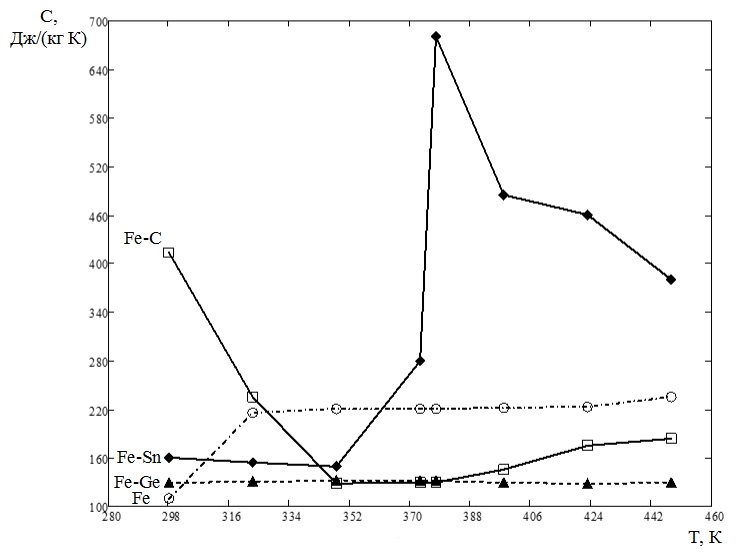 Рис. 1. Температурная зависимость теплоемкости наноструктурируемого чистого Fe, Fe(68) -M(32) (M = Ge, Sn) и Fe(95)-С(5)Известно, что смеси порошка Fe(68) с sp-элементом Sn(32) при комнатной температуре представляет собой антиферромагнетик [5]. При температуре 378К теряет свой магнитные свойства, теплоемкость достигает максимального значения и превращается в парамагнетик. Теплоемкость смеси порошка Fe(68) с sp-элементом Ge(32) представленного на рис. 1 на всем температурном интервале практически не изменяется, подчиняясь закону Дюлонга-Пти.Определение температурной зависимости теплоемкости эпоксидных смол проведены на четырех видах образцов, различающихся по составу. В качестве эталона, сравниваемых с материалами, модифицированными нанокомпозитами, взят эпоксидный полимер на основе смолы марки ЭД-20.Введение НК способствует повышению теплоемкости эпоксидного полимера. По данным исследования теплоемкость немодифицированного эпоксидного полимера при 298 К составляет 1794 Дж/кг·К, тогда как у эпоксидных полимеров, содержащих 0,001, 0,003 и 0,005 % медь/углеродного нанокомпозита 1855, 1912 и 2397 Дж/(кг·К) соответственно.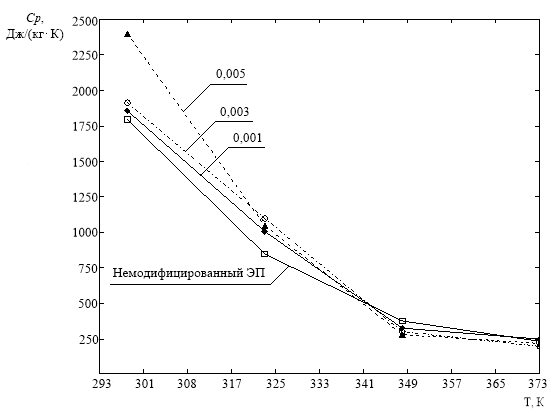 Рис. 2. Температурная зависимость теплоемкости эпоксидного полимера модифицированной Cu/C нанокомпозитами и немодифицированного образца.Рост теплоемкости модифицированных эпоксидных полимеров связан с образованием дополнительных координационных связей между частицами медь/углеродного НК и макромолекулами полимера, увеличением степени конверсии эпоксидных групп и образованием фазы с более упорядоченной структурой.С увеличением температуры уменьшается число межмолекулярных водородных связей, уменьшается энергия вращательной и колебательной составляющей пика, что приводит к перераспределению электронной плотности и уменьшению длин связей аминных групп (рисунок 2) приводящее к уменьшению теплоемкости эпоксидных полимеров. До температуры 342 К теплоемкость уменьшается по экспоненциальному закону. Выше температуры 342 К происходит разрушение межмолекулярных водородных связей эпоксидных полимеров и теплоемкость немодифицированных и модифицированных медь/углеродными нанокомпозитами практически не различаются между собой (подчиняется закону Дюлонга-Пти и близка 3R).Исследованы температурные зависимости теплоемкости эпоксидных полимеров, модифицированных медь/углеродными наноструктурами и механоактивированных нанокристаллических сплавов Fe с sp-элементами (sp = C, Ge, Sn). Определен характер изменения теплоемкости и от масс. % нанокомпозита в образце для эпоксидных материалов и установлено что введение металл/углеродных нанокомпозитов приводит к повышению термостабильности эпоксидных полимеров, способствуя смещению точки разложения. Также установлено что введение sp-элементов в нанокристаллическое Fe приводит к существенным изменения теплоемкости. Теплоемкость сильно зависит от вводимого sp-элемент, степени разупорядоченности полученного материала.ЛИТЕРАТУРАЛ.Д. Загребин, А.М. Артанов, И.Ю. Мухаметшина, А.Л. Ульянов. Теплоемкость и температурная зависимость теплопроводности механически сплавленных наноструктурируемых бинарных систем Fe-sp (sp = C, Si, Ge, Sn) // Нанотехника. - 2014-Т.35. №1 - С. 79-81Артанов А.М., Загребин Л.Д., Мухаметшина И.Ю., Кодолов В.И., Чашкин М.А. Температурные зависимости теплоемкости и теплопроводности эпоксидных материалов модифицированных металл/углеродными наноструктурами // Нанотехника. - 2013. - Т.33. №1 - С. 57-59Платунов Е.С., Баранов И.В., Буравой С.Е. и др. Теплофизические измерения. СПб. : Изд-во СПбГУНиПТ, 2010. 738 с.Г.А. Дорофеев, Е.П. Елсуков, А.Л. Ульянов. Деформационно-индуцированные структурно-фазовые превращения в нанокомпозитах железо-цементит // Известия РАН Сер. Физическая . – 2005 . – T. 69, N 10. – с. 1465-1469Е.П. Елсуков, Г.А. Дорофеев, Г.Н. Коныгин, А.Л. Ульянов, и др. Формирование неравновесных структур в системе Fe-Sn при механическом сплавлении // Химия в интересах устойчивого развития – 1998 – Т.6, с.131-135